Kultur | Lokales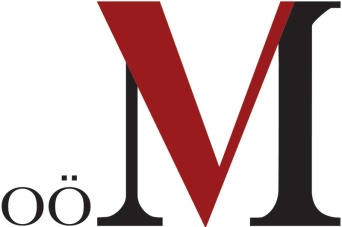 Leonding, April 2018Museen in ganz Oberösterreich laden ein!Aktionswoche zum Internationalen Museumstag1. bis 13. Mai 2018Museen sind verstaubt und langweilig? Weit gefehlt, denn in den Museen Oberösterreichs gibt es Unzähliges zu erleben und zu entdecken! Mit knapp 300 Museen und Sammlungen bietet die oberösterreichische Museumslandschaft vielfältige Einblicke sowohl in das vergangene als auch in das gegenwärtige künstlerische und kulturelle Schaffen unseres Landes. Museen erzählen über Entwicklungen in Technik und Wirtschaft, über Alltag und Leben der Menschen, über den Natur- und Kulturraum Oberösterreich und über die Geschichte des Bundeslandes quer durch die Jahrhunderte. Als Lern- und Erlebnisorte laden sie zur Auseinandersetzung mit unserer Vergangenheit, Gegenwart und Zukunft ein.Einmal im Jahr, am Internationalen Museumstag, stehen die Museen und das breite  Spektrum der Museumsarbeit weltweit ganz besonders im Blickpunkt. Im deutschsprachigen Raum fällt der Museumstag heuer auf den 13. Mai. Das Motto lautet dieses Mal „Neue Wege, neue Besucher“. In Oberösterreich lädt der Verbund Oberösterreichischer Museen rund um den Internationalen Museumstag bereits zum dritten Mal zu einer großen Aktionswoche, in der die oberösterreichischen Museen ihre Besucherinnen und Besucher mit besonderen Aktivitäten und Angeboten herzlich willkommen heißen. Zwischen 1. und 13. Mai 2018 erwartet das Museumspublikum in ganz Oberösterreich ein vielfältiges Veranstaltungsprogramm mit Ausstellungseröffnungen, Tagen der offenen Tür, Sonderführungen, Familienprogrammen etc. Insgesamt beteiligen sich mehr als 50 Museen mit über 80 Veranstaltungen an der Aktionswoche. Neugierig geworden? Eine Übersicht zum gesamten Angebot der Aktionswoche vom 1. bis 13. Mai 2018 bieten eine gedruckte Programmbroschüre, ein Online-Veranstaltungskalender auf www.ooemuseumsverbund.at und eine eigene digitale Karte bei DORIS, dem Digitalen Oberösterreichischen RaumInformationssystem (www.doris.at).Von der Schreibkunst bis zur NaturheilkundeAm 5. und am 12. Mai vermitteln etwa Führungen im DARINGER Kunstmuseum unter dem Motto „Kunst erleben, spüren, berühren“ nicht nur Kunstinteressierten einen berührenden Einblick in das Leben und Schaffen der bekannten ortsansässigen Bildhauerfamilie Daringer, deren Werke den ganzen Ort Aspach bereichern. Beim „Tag der Kalligrafie“ am 5. Mai 2018 in Pettenbach kommen Besucherinnen und Besucher mit einer wenig bekannten Kunstform in Berührung – der Schriftkunst. Hier kann man an mehreren Orten Schriftkünstlerinnen und -künstlern bei der Arbeit über die Schulter blicken. Und Liebhaber von Volksmusik und Volkstanz kommen im Rahmen mehrerer Workshops und musikalischer Veranstaltungen im Freilichtmuseum Furthmühle in Pram voll auf ihre Kosten. Einem anderen Thema wendet sich das  Holz- und Werkzeugmuseum LIGNORAMA in Riedau zu: Im Rahmen der Sonderausstellung  „Wald und Gesundheit“, die am 4. Mai eröffnet wird, stehen die Naturheilkunde und deren positive Wirkung auf die psychische, physische und soziale Gesundheit des Menschen im Blick.Auch für jene, die sich für altes Handwerk interessieren, halten mehrere Museen Programmpunkte bereit: So kann man sich am 13. Mai 2018 in der Lindermayr-Schmiede in Spital am Pyhrn beim Schmieden versuchen und Kinder dürfen ihr selbst geschmiedetes und blank gebürstetes Werk mit nach Hause nehmen. Unter dem Motto „Alles dreht sich – Werkltag im Museum“ erfahren Besucherinnen und Besucher in der Furthmühle alles über den traditionsreichen Beruf des Müllers und auch im Freilichtmuseum Mondseer Rauchhaus und Bauernmuseum Mondseeland können Sie sich bei der Veranstaltung „ogga pfuagn & eadäpfe sedzn“ in vergangene Zeiten versetzen lassen. Hier zeigen die „Tiafgraba Rossara“ anschaulich alte Bodenbearbeitungs- und Anbaumethoden.Einige Museen warten mit Sonderführungen zu ganz speziellen Themen auf: So bietet das OÖ. Schulmuseum in Bad Leonfelden einen Einblick in das Thema „Schule in der NS-Zeit“,  im  neu eröffneten PANEUM  in Asten führt die Kuratorin persönlich durch die Sonderausstellung „Brot für die Legion“, die rund um das Thema der Oberösterreichischen Landesausstellung 2018 realisiert wurde, und das Museum in der Schule in Taufkirchen an der Pram bietet einen umfassenden Einblick in die Entwicklung der Rundfunkgeschichte.Pramtaler Museumstag Wenn die Pramtal Museumsstraße am  6. Mai 2018 zum Pramtaler Museumstag einlädt, ist großer Besucherandrang zu erwarten, denn da heißt es: Eintritt im ersten Museum bezahlen, alle neun teilnehmenden Pramtal-Museen mit dieser Eintrittskarte besuchen. Vom Freilichtmuseum Furthmühle und dem Schloss Feldegg über das LIGNORAMA bis hin zum Biersandkeller-Museum in Raab oder dem Sallaberger-Haus in Zell an der Pram bieten die Häuser der Pramtal Museumsstraße besondere Angebote für ihre Besucherinnen und Besucher.Museumsgeburtstage: 45 Jahre NORDICO – 15 Jahre LENTOS – 20 Jahre im Tal der Feitlmacher Aber auch Feste und Jubiläen finden in der Aktionswoche einen würdigen Rahmen. So feiert das Linzer Stadtmuseum NORDICO am 13. Mai 2018 seinen 45. und das LENTOS Kunstmuseum seinen 15. Geburtstag. Beide Häuser bieten an diesem Tag eine wahre Programmfülle und ermöglichen ihrem Publikum bei kostenlosen Führungen exklusive Einblicke hinter die „Museumskulissen“. Zum Abschluss des Tages gibt es ein gemeinsames Picknick am Vorplatz des NORDICO und das LENTOS lädt schon am Vorabend zu einem Konzert der Indie-Rock-Band „Catastrophe & Cure“. Auch das  Museumsdorf Trattenbach lädt anlässlich „20 Jahre im Tal der Feitelmacher“ am 12. Mai 2018 bei freiem Eintritt zum Museumsfest mit Schauvorführungen, Musik und kulinarischen Genüssen. Und in Gosau begeht das Freilichtmuseum Schmiedbauern am 13. Mai 2018 das „Frühlingserwachen“ mit musikalischen Einlagen und einem Pflanzerlmarkt. Zu einem Raritäten-Pflanzenmarkt lädt auch das Freilichtmuseum Schmiedleithen in Leonstein am 5. Mai 2018 ein. Beiträge zum GedenkjahrAndere Veranstaltungen stehen mit dem Gedenkjahr 2018 in Verbindung: Die Heimatstube Pabneukirchen erinnert am 1. Mai 2018 im Rahmen der Sonderausstellung „100 Jahre nach dem Ersten Weltkrieg“ an Leben und Alltag dieser Zeit, das Zeitgeschichte MUSEUM in Linz veranstaltet am 4. Mai 2018 bei freiem Eintritt einen „Zeitgeschichte-Tag“ und im Lern- und Gedenkort Schloss Hartheim werden am 13. Mai 2018 individuelle Begleitungen durch die Gedenkstätte angeboten. Eine Möglichkeit zur Auseinandersetzungen mit der Zeit „Zwischen den Kriegen“ bietet das Schlossmuseum Linz, das ebenso wie die Landesgalerie Linz am 13. Mai 2018 bei freiem Eintritt zu kostenlosen Sonderführungen einlädt. Im Freilichtmuseum Sumerauerhof in St. Florian wird ab 6. Mai 2018 bei einer Ausstellung die Jugend von heute jener vor 100 Jahren gegenübergestellt. Und Nostalgie pur dürfen Eisenbahnfans erwarten, wenn der Lokpark Ampflwang die 8er Jahre der Eisenbahngeschichte bei einer Sonderausstellung unter die Lupe nimmt und zu Großveranstaltungen mit Dampflokfahrten einlädt. Weitere Informationen zu allen Veranstaltungen zum Gedenkjahr 2018 in Oberösterreich finden Sie übrigens auf www.ooe2018.at.Veranstaltungskalender zur Aktionswoche zum Internationalen Museumstag in OÖ.Damit bei diesem vielfältigen Programm die Auswahl leichter fällt, bietet der Verbund Oberösterreichischer Museen auf www.ooemuseumsverbund.at einen neuen Online-Veranstaltungskalender mit zahlreichen Such- und Filtermöglichkeiten. Hier finden Sie detaillierte Informationen zu allen Angeboten während der Aktionswoche vom 1. bis 13. Mai 2018. Informationen bietet auch eine eigene DORIS-Karte unter www.doris.at. Außerdem ist heuer erstmals eine Programmbroschüre mit einer kompakten Übersicht zum gesamten Veranstaltungsangebot erschienen. Diese liegt in den Museen auf, die an der Aktionswoche teilnehmen, und kann auch kostenlos beim Verbund Oberösterreichischer Museen bestellt werden. Begleitet wird die Aktionswoche auf der Facebook-Seite des Verbundes Oberösterreichischer Museen: www.facebook.com/ooemuseumsverbund. ________________________________________________________________________________Für Fragen und bei Bildwünschen stehen wir Ihnen jederzeit gerne zur Verfügung. Rückfragehinweis:Verbund Oberösterreichischer MuseenDr. Klaus Landa | landa@ooemuseumsverbund.atMag.a Elisabeth Kreuzwieser | kreuzwieser@ooemuseumsverbund.atWelser Straße 20, 4060 LeondingTel.: +43 (0)732/68 26 16www.ooemuseumsverbund.at www.ooe2018.at www.ooegeschichte.at